14 – 18. 12. 2020 r.Zajęcia rewalidacyjne/ korekcyjno kompensacyjneDzień dobry! Ze względu na to, że nie możemy spotkać się na zajęciach korekcyjno-kompensacyjnych w szkole, przesyłam na ten tydzień kilka propozycji zabaw oraz ćwiczeń ruchowych jak również ćwiczeń doskonalących percepcję wzrokową. W załącznikach znajdują się karty pracy (jeżeli jest możliwość drukowania). Powodzenia!Proponuję kilka zabaw ruchowych oraz prac w związku z nadchodzącymi Świętami Bożego Narodzenia:Proszę uzupełnić kartę pracy, brakując elementy w choince – załącznik 1.Następnie połącz ze sobą choinki o tym samym kształcie – załącznik 2. Zapraszam do zabaw ruchowych i dźwiękowych: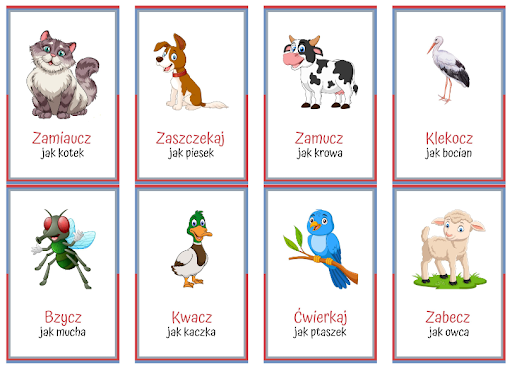 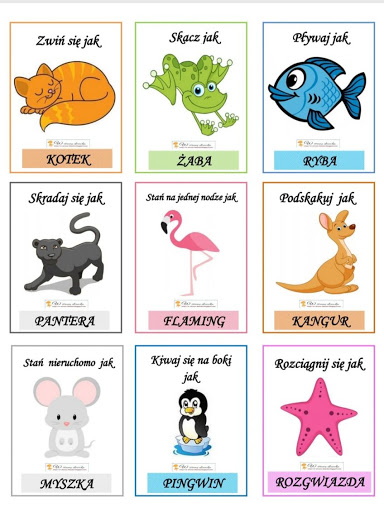 Na koniec pokoloruj choinkę według kodu – załącznik 3.Na końcu znajduje się link do kolęd ;)Załącznik 1.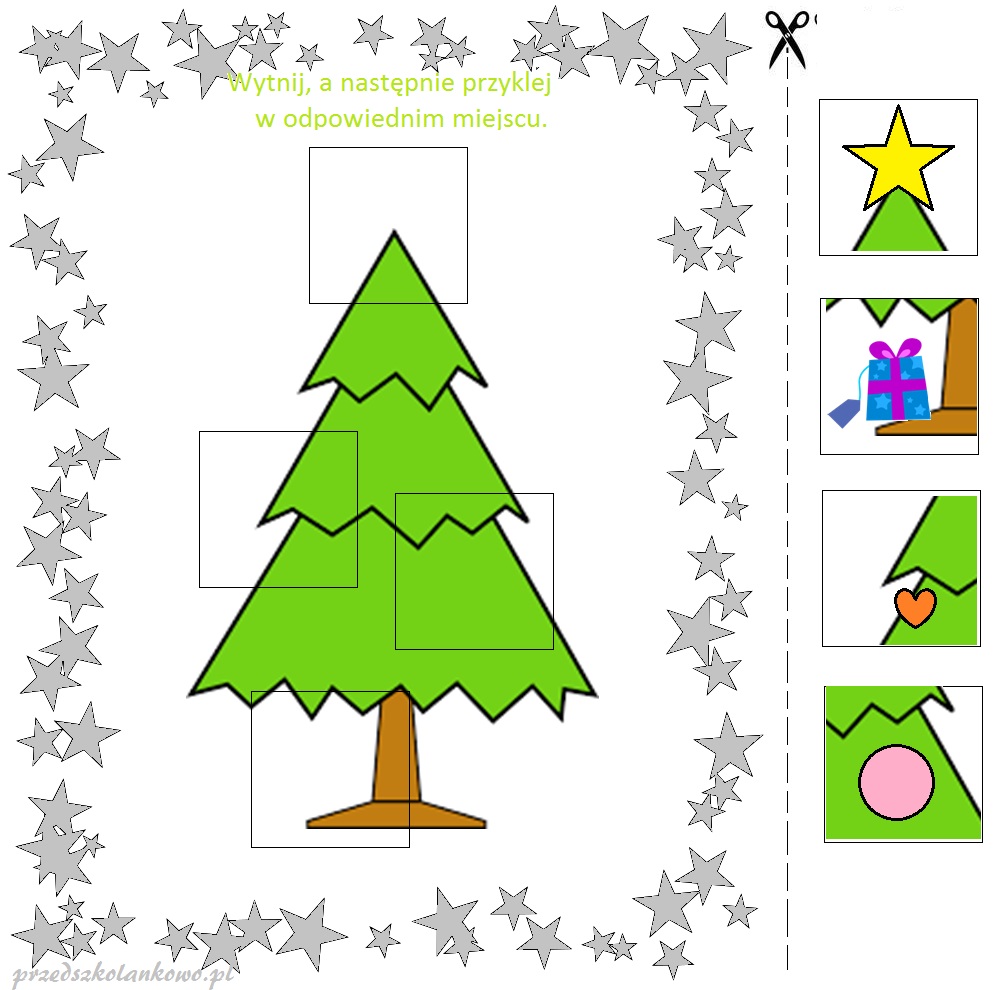 Załącznik 2.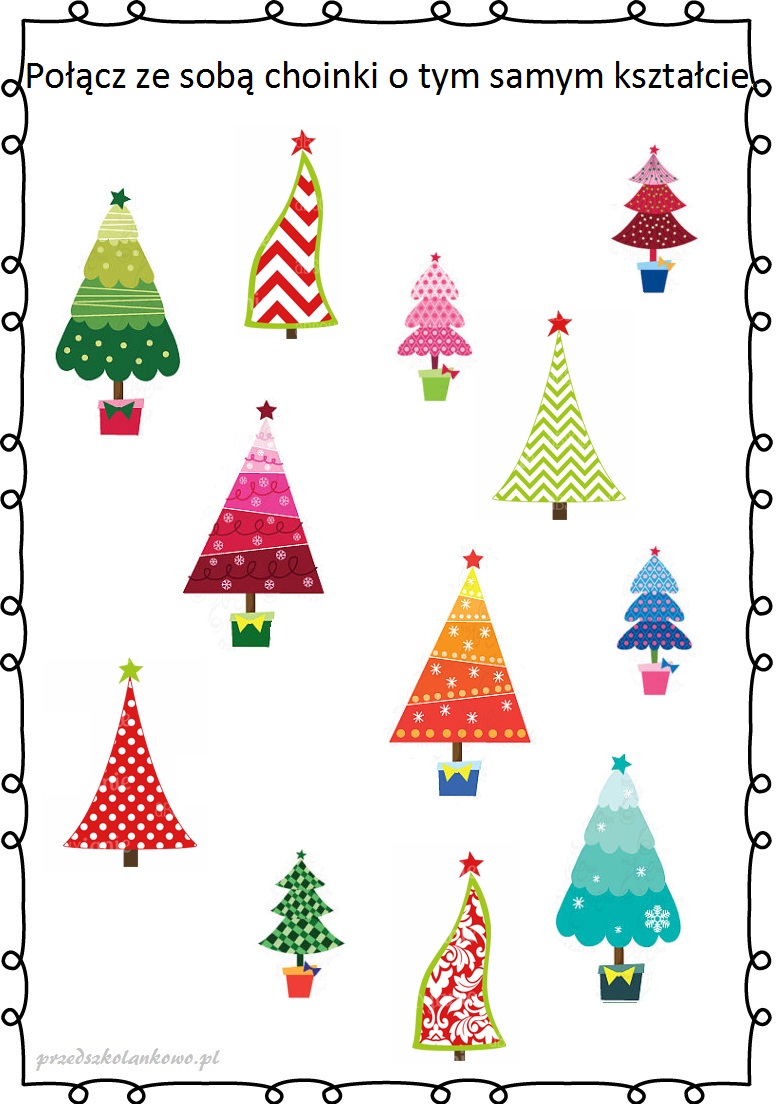 Załącznik 3.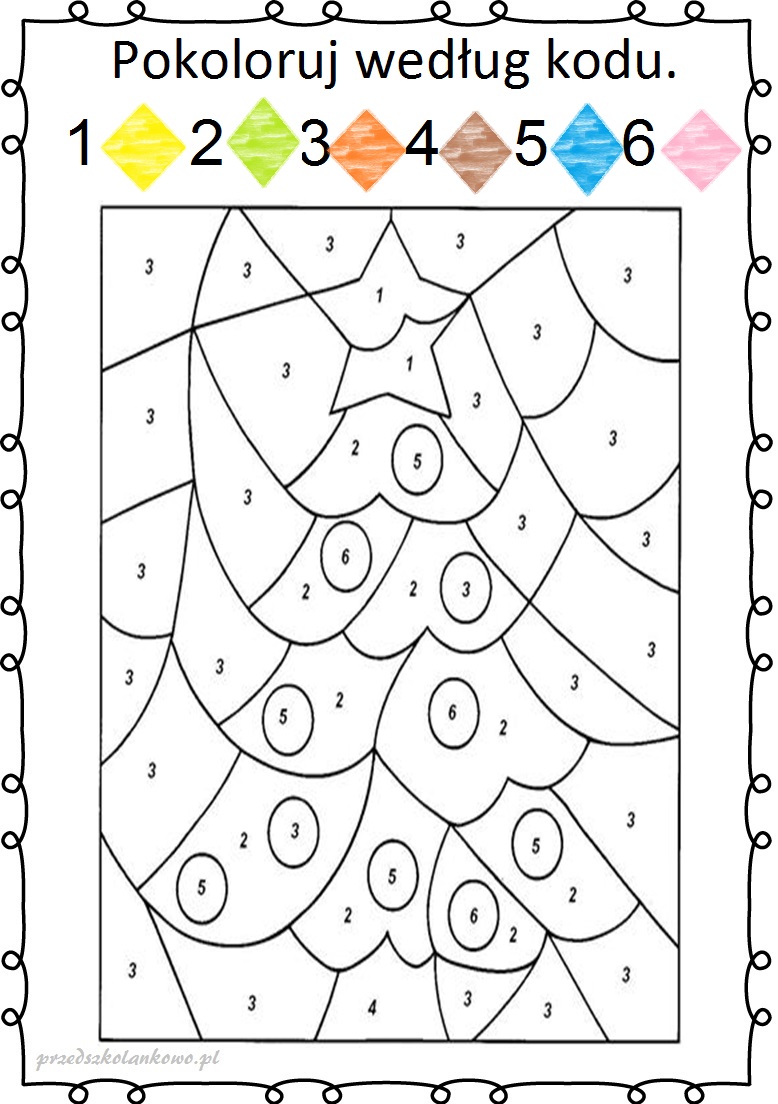 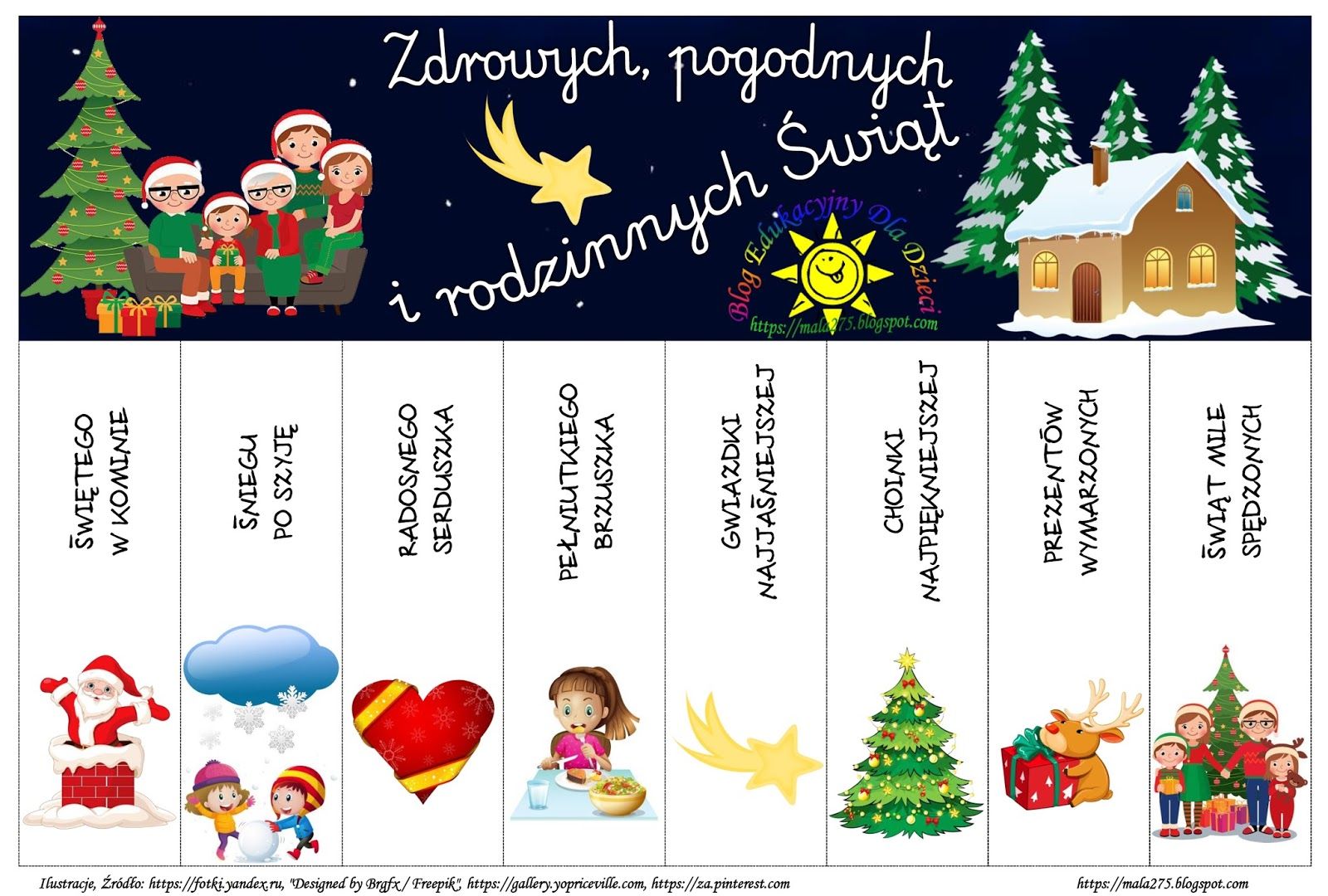 Link: kolędy dla dziecihttps://www.youtube.com/watch?v=jDWkFYCLN4o Polskie kolędy dla dzieci Dzisiaj w Betlejem Malec.tvDo Zobaczenia. POZDRAWIAM ! Katarzyna Dębska